भारत सरकार /Government of Indiaउत्तरी क्षेत्र कृषि मशीनरी प्रशिक्षण एवं परीक्षण संस्थानNorthern Region Farm Machinery Training and Testing Instituteट्रैक्टर नगर, सिरसा रोड, हिसार (हरियाणा)—125001 Tractor Nagar, Sirsa Road, Hisar (Haryana)- 125 001Website: http://nrfmtti.gov.in   E-mail: fmti-nr@nic.in   GSTIN:06AAAGN0273PIZ3 Tele./FAX: 01662-276984 TECHNICAL SPECIFICATIONS FOR LAND LEVELLER/ TERRACER BLADEDate:Place:	Signature:Name of signatory: Designation:Name & address of firm: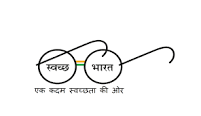 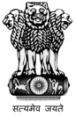 1GeneralGeneralGeneralGeneral1Name of the machineName of the machine:1Type of machineType of machine:1MakeMake:1ModelModel:1Serial No.Serial No.:1Name and address Manufacturer/ImporterName and address Manufacturer/Importer:1Name and address of ApplicantName and address of Applicant:1Year of manufactureYear of manufacture:1Brand name, if anyBrand name, if any:1Working width of implement, mmWorking width of implement, mm:1Country of originCountry of origin:2Recommended source of prime moverRecommended source of prime mover:2MakeMake:2ModelModel:2Minimum recommended power, kWMinimum recommended power, kW:3Frame/ChassisFrame/Chassis:3TypeType:3MaterialMaterial:3Size, mmSize, mm:4Side Support PlateSide Support Plate:4TypeType:4MaterialMaterial:4Thickness of plate, mmThickness of plate, mm:5BladeBlade:5TypeType:5MaterialMaterial:5Size of blade (L X W X T) mmSize of blade (L X W X T) mm:Provision for bevel edge::Provision for raising Mould board  &transport mechanism::Bolt hole type (Square/ Circular)::5.1Extension blade:5.1Type:5.1Material:5.1Size of blade (L X W X T), mm:5.1Bolt hole type (Square/ Circular):6Soil Carrying Mould BoardFrame/Bucket, if applicable:6Type:6Working width, mm:6Material:6Thickness of plate, mm:6Size of plate (mm):6-Length:6-Peripheral width:6-Depth:7Horizontal angle device:7.1Pitch adjusting screw:7.2Scarifier :8Material of various components:S. no.ComponentsMaterial as per IS 9813: 2002Observation1.FrameMild steel2.BladeCarbon steel3.Strut hitch/hitch pyramidMild steel4.Hitch pinCarbon steel5.Pitch adjusting screwCarbon steel6.Mould board frameMild steel7.Side plateMild steel8.Mould boardMild steel9.Scarifier Carbon steel9Marking/Labeling of implement:10Overall dimensions (mm):10-Length:10-Width:10-Height:11Mass (kg):12Colour: